Методическое пособие к проекту «В воздухе, на суше, в море.» Автор проекта – Егорова О.В., воспитатель ГБДОУ № 36 Пушкинского района Санкт-ПетербургаПроект, созданный с помощью системы «Mimio Studio», может использоваться для проведения занятий в детских садах с детьми среднего и старшего дошкольного возраста.Для простоты работы на всех листах использована картинка, которая позволяет переходить на следующий лист. Картинка   вытаскивает задание, которое нужно выполнить.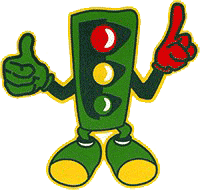 Цель: Сформировать представления о разных видах транспорта (водный, воздушный, наземный, железнодорожный), развивать речь старших дошкольников.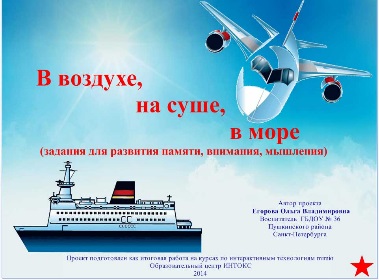 1 лист.           Проект      «В воздухе, на суше, в море»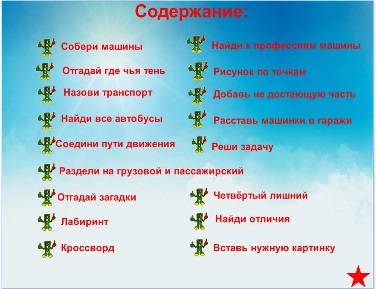 2 лист.  Содержание: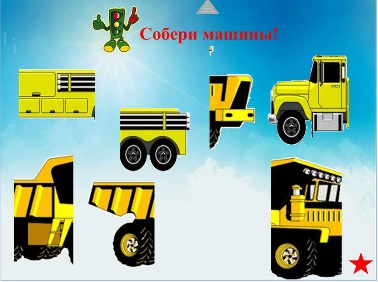 3 лист.   Разрезные картинки «Собери машины» Формировать умение собирать разрезные картинки из четырёх половинок используя устную инструкцию.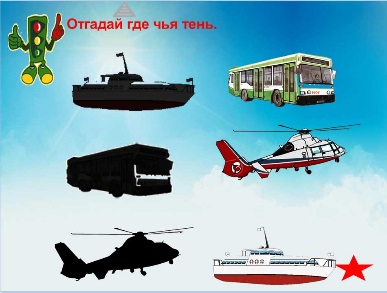 4 лист.  Игра «Отгадай чья тень»С помощью наложения подобрать к теням нужный транспорт. Назвать его.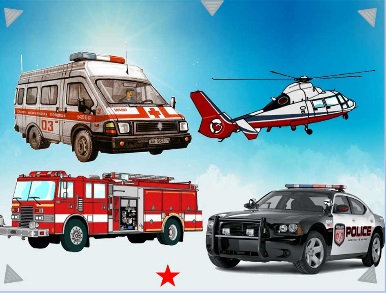 5 лист.  Назови транспорт для оказания помощи в экстренных случаях. (Рассматриваем картинки, обсуждаем.)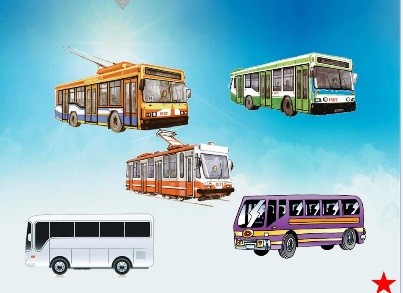 6 лист. Надо назвать сколько автобусов на картинке.Скажи, чего больше автобусов или троллейбусов мы видим?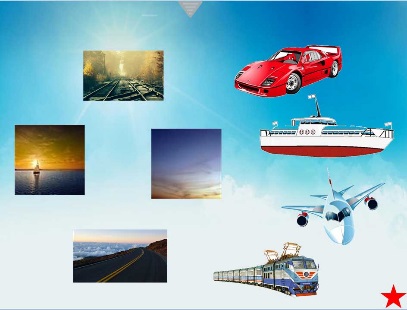 7 лист.Определить пути по которым можно путешествовать на данных видах транспорта.  (Рассматриваем картинки, обсуждаем.)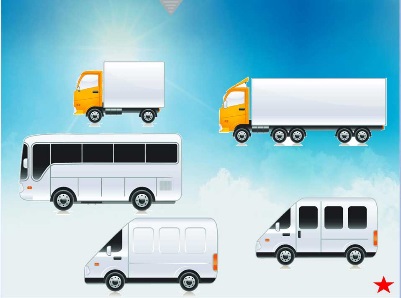 8 лист. Раздели транспорт на грузовой и пассажирский.По улицам города ездят грузовые и легковые машины- одни возят грузы, а другие людей кроме легковых машин есть ещё автобусы, которые могут перевезти сразу много людей такой городской транспорт называется пассажирский.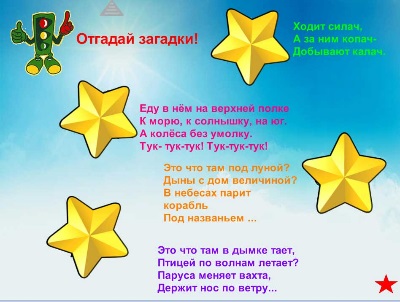 9 лист.  Учить отгадывать загадки, развивать доказательную речь. Отгадки проверь под звёздочками.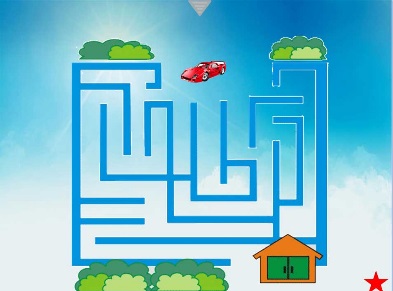 10 лист.  Лабиринт: Развивать ориентировку на плоскости, упражнять в выполнении дифференцированных движений кисти руки. Проведи карандашом путь машине к гаражу. 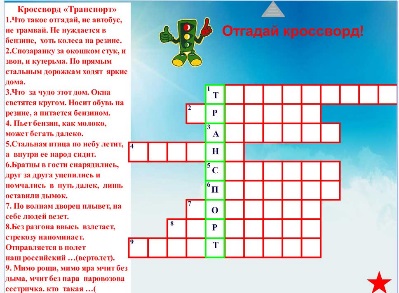 11 лист.Учить отгадывать кроссворд. Развивать  логическую речь, мышление, воображение.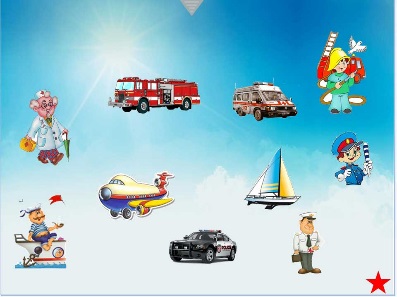 12 лист.Назови профессии.Внимательно рассмотри профессии и соедини линиями с нужным транспортом.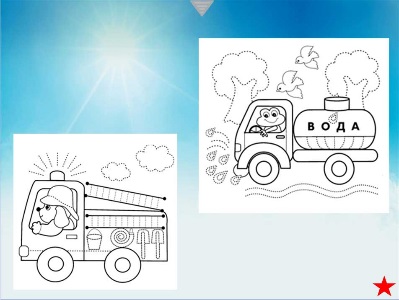 13 лист.Дорисуй по точкам транспорт.Развивать моторику, упражнять в умении работать у доски со стилусом.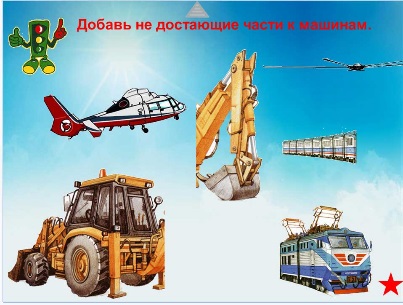 14 лист.Рассмотри внимательно картинку и почини транспорт. Назови каких частей не хватает у каждого из транспорта.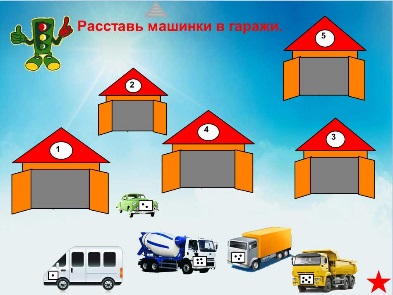 15 лист.  Сосчитайте и скажите сколько гаражей на картинке. Найдите к каждому гаражу соответствующую машинку с соответствующей цифрой. Назовите какого транспорта больше, грузового или пассажирского.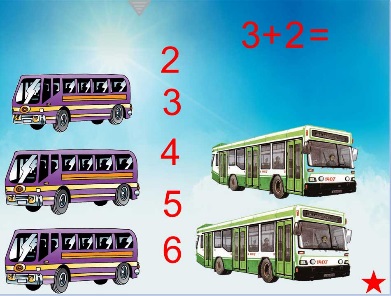 16 лист.Формировать умения составлять и решать задачи.- Сколько автобусов стоит на остановке.- Скажите, чего больше больших автобусов или маленьких.  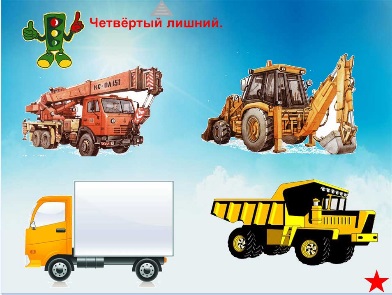 17 лист.Развивать зрительное внимание, память, мышление, доказательную речь.Нажимая на транспорт найти и выделить лишний.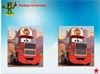 18 лист.Наводя на правую картинку стилусом найди отличия с левой. Сосчитай сколько отличий всего.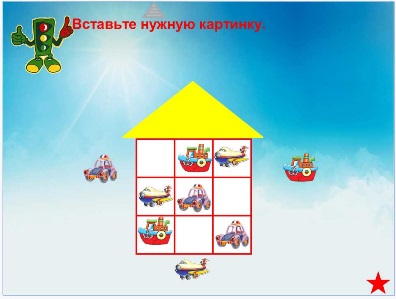 19 лист.Рассмотри внимательно домик. И поставь нужные картинки в свои клеточки, так чтобы в каждом ряду не было повтора картинки.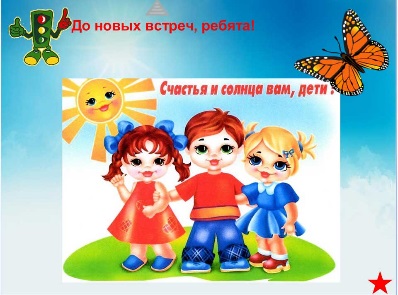                До новых встреч, ребята!